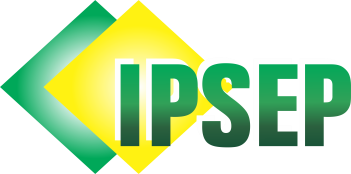 INSTITUTO DE PREVIDÊNCIA SOCIAL DOS SERVIDORES DA PREFEITURA DE PICUÍRua Antônio Firmino, nº 348, Monte Santo, Picuí-PB, CEP: 58187-000CNPJ: 00.853.469/0001-73PORTARIA Nº 010/2023-IPSEP.	O DIRETOR PRESIDENTE DO INSTITUTO DE PREVIDÊNCIA SOCIAL DOS SERVIDORES PÚBLICOS DO MUNICÍPIO DE PICUÍ-IPSEP/PB, usando de suas atribuições legais, conferidas pelas disposições contidas na Lei Municipal no 1.264/2006, especificamente o disposto no art. 48, inciso X, e na Constituição Federal, com as alterações introduzidas pelas Emendas Constitucionais no 20/98, 41/03 e 47/05; 	R E S O L V E:		I - Conceder APOSENTADORIA VOLUNTÁRIA POR TEMPO DE CONTRIBUIÇÃO, com proventos integrais ao tempo de contribuição, a servidora pública LINDACY FARIAS DOS SANTOS, matrícula 0065389, ocupante do cargo de Professor Polivalente, Classe III, Nível F, lotada na Secretaria Municipal de Educação, Cultura e Desporto em conformidade ao estabelecido pelo art. 6º, incisos I, II, III e IV, da Emenda Constitucional nº 41/03,  com os proventos integrais, calculados com base na última remuneração percebida, consoante legislação vigente.II - Esta portaria entra em vigor na data de sua publicação.	Registre-se.Dê-se Ciência.Publique-se.Picuí/PB, em 31 de Março de 2023.PAULO SILVA LIRADiretor Presidente